Bralni klub Grgar in Kulturno društvo Grgar razpisujeta fotografski natečaj Letni časi na Borovi poti.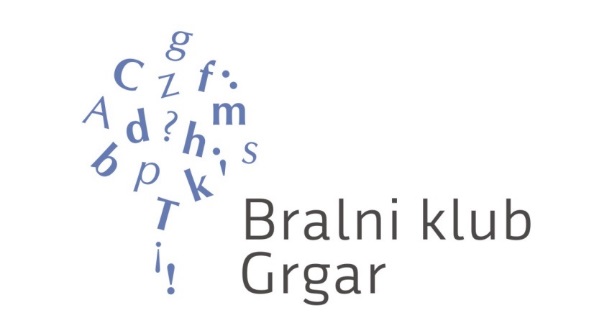 1. PREDMET RAZPISABorova pot je krožna sprehajalna pot, posvečena rojaku literatu Mateju Boru, in je del rastočega projekta Slovenska pisateljska pot. Fotografski objektiv naj ujame letne čase na Borovi poti.2. PRAVICA DO SODELOVANJAK sodelovanju vabimo fotografe in ljubitelje fotografije, člane fotoklubov, društev, krožkov …3. PRAVILA NATEČAJAAvtor pošlje NAJVEČ 5 BARVNIH ALI ČRNO-BELIH FOTOGRAFIJ.Fotografije so lahko samostojne ali pripadajoče seriji (največ 5 fotografij), kar naj bo v prijavnici natančno zapisano. Fotografije so lahko poljubno obdelane. Fotografije sprejemamo izključno v digitalni obliki: velikosti največ 2 MB (1500 x 2200 slikovnih pik), formata JPG, JPEG. Digitalno fotografijo opremite z začetnico imena in priimka ter z naslovom in številko (primer: ST_Borovapot_1). S fotografijami obvezno pošljite izpolnjeno prijavnico z vsemi zahtevanimi podatki. Udeleženci natečaja soglašajo, da se njihova dela lahko uporabijo za razstavo, za promocijske namene natečaja na spletu in v tiskanih medijih ter morebitne javne projekcije, povezane s tem natečajem. Udeležba na natečaju je brezplačna.4. POŠILJANJE FOTOGRAFIJ	Rok oddaje fotografij je 31. marec 2018.Fotografije sprejemamo v digitalni obliki na e-pošto: bralniklub.grgar@gmail.com5. KOMISIJAStrokovna ocenjevalna komisija bo upoštevala skladnost fotografij s predmetom natečaja, tehničnodovršenost, izpovednost in izvirnost del ter estetska merila. Odločitev komisije je dokončna.Članici komisije:KATARINA BREŠAN, umetnostna zgodovinarka in fotografinjaPETRA PARAVAN, umetnostna zgodovinarkaPo odločitvi strokovne komisije bodo o izboru obveščeni vsi prijavitelji natečaja.6. PREDSTAVITEV FOTOGRAFIJStrokovna ocenjevalna komisija bo naredila izbor najboljših fotografij, ki bodo razstavljene na prireditvi Borova pot 2018. Razglasitev najboljših fotografij in razstava fotografij bo ob informacijski tabli Slovenska pisateljska pot pri skulpturi Palčki - pihalčki in na spletni strani Kulturnega društva Grgar.7. INFORMACIJE IN PRIJAVEBralni klub Grgar in Kulturno društvo Grgar, Grgar 47, 5251 Grgarhttp://www.kdgrgar.comBOROVA POT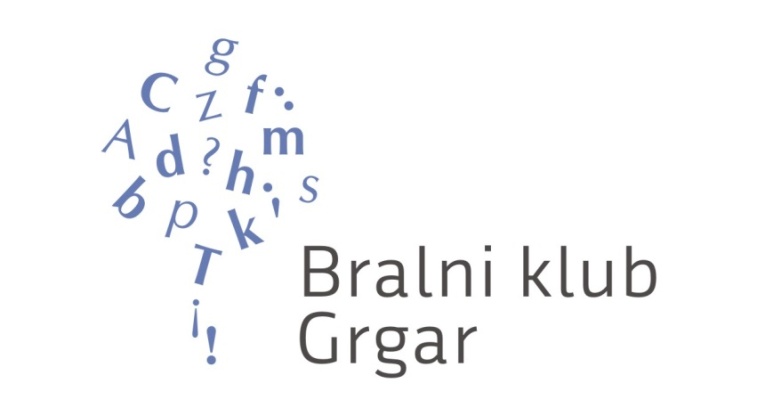 PRIJAVNICA na fotografski natečaj Letni časi na Borovi potiIme in priimek:Naslov:Ime in priimek starša (v primeru mladoletne osebe):Telefon/GSM:							E-naslov:Fotografija 1Naslov: …………………………………………………………………..Lokacija: …………………………………………………………….…Fotografija 2Naslov: …………………………………………………………………..Lokacija: …………………………………………………………….…Fotografija 3Naslov: …………………………………………………………………..Lokacija: …………………………………………………………….…Fotografija 4Naslov: …………………………………………………………………..Lokacija: …………………………………………………………….…Fotografija 5Naslov: …………………………………………………………………..Lokacija: …………………………………………………………….…Podpisani soglašam, da so fotografije moje avtorsko delo in jih organizator lahko uporabi za razstavo, za promocijske namene natečaja na spletu ali v tiskanih medijih ter morebitne javne projekcije, povezane s tem natečajem.Kraj in datum: 								Podpis: